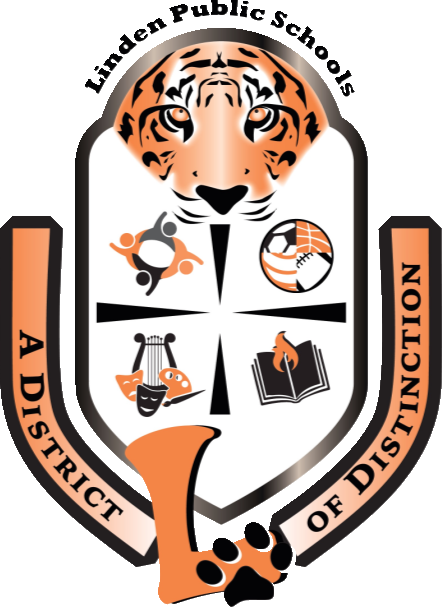 LINDEN PUBLIC SCHOOLSLinden, New JerseyDr. Marnie HazeltonSuperintendentDenise ClearyAssistant SuperintendentKathleen A. GaylordBusiness Administrator/Board SecretaryBOARD OF EDUCATIONGregory R. Martucci, PresidentKatarzyna Kozak, Vice President Dawn BevianoTracey BirchPatrick GarganoSheenaider GuillaumeDoris JohnsonMarianthe ManganelloAhmed Shehata LINDEN PUBLIC SCHOOLSMIDDLE SCHOOL ADMINISTRATIONDISTRICT DIRECTORS/SUPERVISORSLinden Public SchoolsVision StatementThe Linden Public School District is committed to developing respect for diversity, excellence in education, and a commitment to service, in order to promote global citizenship and ensure personal success for all studentsMission StatementThe mission of the Linden Public School District is to promote distinction through the infinite resource that is Linden’s diversity, combined with our profound commitment to instructional excellence, so that each and every student achieves their maximum potential in an engaging, inspiring, and challenging learning environment.Public Notice of Non-DiscriminationIf any student or staff member feels that they have experienced discrimination on the basis of race, color, creed, religion, gender, ancestry, national origin, social or economic status, sexual orientation or disability, contact: Affirmative Action OfficerMr. Kevin ThurstonEmail: kthurston@lindenps.org or telephone at 908-486-5432 ext. 8307504 Officer & District Anti-Bullying CoordinatorMs. Annabell LouisEmail: alouis@lindenps.org  or telephone at 908-486-2800 ext. 8025.Title IX CoordinatorMr. Steven VianaEmail: sviana@lindenps.org  or telephone: 908-486-7085.Director of Special EducationDr. Marie StefanickEmail: mstefanick@lindenps.org  or telephone: 908-587-3285.GenesisThe middle schools utilize a web-based student data system called Genesis that makes student information accessible 24 hours a day, 7 days a week. Genesis can be used by parents to view student attendance, scheduling, conduct, current class grades, assignments, and report cards. Parent access to Genesis is private and password protected. It can be obtained by submitting a completed Genesis Access Form with photo ID to the student’s school office for approval. This is an excellent way for parents to access important information about a student’s academic record and standing which will enable parents/guardians to stay well informed about student progress. Counseling ServicesGuidance services are available to all students to assist students and their parents in educational, vocational, and personal decision-making. Any inquiries regarding scheduling should first be directed to the student’s guidance counselor. The programs that students pursue in school should reflect their interests and future goals. Because students differ, programs must also differ. All students are assigned to a guidance counselor who will work with them during their entire middle school experience in the areas of scholastic, career, personal, and social matters.Parents and guardians are expected to assist in the development of a curriculum plan. Students’ performance and progress should be monitored. School counselors are resources to both students and adults in the development and monitoring of educational programs, and are available for consultation on these matters. Additionally, counselors conduct individual and group sessions to help students with the planning process. Students with severe difficulty in reading, mathematics, and writing may receive services, upon the recommendation and/or the evaluation and approval of Special Services. Parents or students may initiate this service by contacting the appropriate school counselor, school social worker or Child Study Team case manager.School CounselorsScheduling ProceduresEighth grade students and parents will be given the opportunity to attend a large group informational session during the school day and evening. Once the group sessions have been conducted, guidance counselors will set up group/individual appointments with students to choose classes for the following year. To ensure sufficient time for the course selection process, it is imperative that students report for the appointment with their counselor at the designated date and time. All students will be issued a copy of their next year course requests for parents to review. Prior to the school year, official copies of student schedules will be available for review in the Genesis Parent Module.Intervention and Referral ServicesThe Intervention and Referral Services (I&RS) committee is a multidisciplinary school-based team.  It plans and delivers educational, social, health, emotional and behavioral interventions for students which may result in referral to other school and community resources including the school's Child Study Team.  A parent may request an evaluation of their child who may have a learning or behavior disability by asking the I&RS committee to review the child's school needs by contacting their School Counselors.Special EducationClassified students are placed in educational settings that are the least restrictive, while still accommodating their disability.  Classified students may be placed in self-contained classes geared to their disability (e.g. learning/language disabled, behavior disability, multiple disability), in resource rooms, or in regular classes with teacher or paraprofessional support. Special education classes use the same curriculum as the regular education classes but it is modified and adapted to the circumstances of each student.  The Child Study Team conducts educational assessments through a Social Worker, School Psychologist and a Learning Disabilities Teacher Consultant (LDTC) who evaluate and case manage students that qualify for special education and/or related services.Special Education may consist of self-contained classes, resource center instruction, inclusion instruction and full mainstream instruction with monitoring.  At times, students may require alternative Special Education placements outside of Linden in accordance with a student's Individualized Education Plan.  Any parent or staff member can make a direct referral recommendation on a student for special education services by sending a letter to the Director of Special Education.Related Special Education ServicesSpeech - Speech and Language Specialist address a child's language delays or language disorders.Occupational Therapy - An occupational therapist is a specialist trained to facilitate development and correction of fine motor skills.Adapted Physical Education - Alternative instruction and skill requirements due to medical, physical or behavioral needsPhysical Therapy - A physical therapist is a specialist trained to enhance the development and correction of gross motor skills.Counseling -   Certified Social Workers  provide counseling to special education classified students who are experiencing severe emotional problems which impede their learning process.  Role playing, cognitive and behavioral interventions and play therapy are used as methods of addressing their needs.Academic Support Service (Basic Skills)Students who score significantly below proficiency level on state tests will be identified for academic support services.  This targeted assistance and extra support may include a wide range of services including assistance in their Language Arts and Mathematics classes and school tutoring. In addition, students needing extra assistance will have the opportunity to receive support during the school day via an additional support teacher pushing into the Language Arts A and Mathematics A classes three times per week for a minimum of 90 minutes. Identification Process:  In addition to teacher recommendation, the following criteria should also be considered to be admitted into the Language Arts and Mathematics support classes:District Standardized TestingNew Jersey Student Learning Assessments (NJSLA)NJSLA-English Language Arts (ELA), NJSLA- MATHStudents in grades 6-8 are required to take the New Jersey Student Learning Assessment (NJSLA). The NJSLA assesses English Language Arts (ELA)/Literacy and Mathematics and include the following componentsPerformance Task in ELA/Literacy and Mathematics. All students will take this summative test toward the end of the school year to demonstrate their knowledge.In ELA/Literacy, this will involve analyzing literature and a narrative writing task. Students will read texts and write several pieces to demonstrate they can read and understand sufficiently complex texts independently; write effectively when using and analyzing sources; and build and communicate knowledge by integrating, comparing and synthesizing ideas.In Mathematics, students will be asked to solve problems involving the key knowledge and skills for their grade level (as identified by the NJSLS), express mathematical reasoning and construct a mathematical argument, and apply concepts to solve model real-world problems.NJSLA-ScienceStudents in Grade 8 are required to take New Jersey Student Learning Assessment – Science (NJSLA-S). This assessment is a comprehensive science assessment aligned to the state’s new Science Standards. 2019 administration will be considered a baseline year. The administration will be computer-based through the PEARSON platform.ACCESS Testing for English Language LearnersStudents in Kindergarten through 5th grade who are Limited English Language Learners (ELLs) also take the ACCESS (Accessing Comprehension and Communication in English State to State for English Language Learners) test for ELLs.Positive Behavior Support in Schools (PBSIS)Myles J. McManus and Joseph E. Soehl Middle Schools are excited to be part of an initiative that is a systems approach to creating a positive school climate that fosters pro-social student behavior.  As part of the program, school wide expectations have been outlined, a school wide recognition system has been established and positive student behavior is encouraged and supported.21st Century Community Learning CenterThe 21st Century Community Learning Center is an after-school program that supplements the education of Joseph E. Soehl Middle School students in grades six through eight.  The program operates from 2:45 p.m. – 5:45 p.m. throughout the academic year. It offers an opportunity for students and their families to continue to learn new skills and discover their abilities after the regular school day has ended. Tutorial services and enrichment activities are designed to help students meet local and state academic standards. In addition, the 21st Century program provides youth development activities such as character education, drug and violence prevention, technology education, service learning, art, music, and physical education enrichment.  Community Friday Nights, family cultural field trips, guest speakers, assemblies, and parenting workshops are scheduled throughout the year. The 21st Century Community Learning Center collaborates with a diverse group of community partners such as Prevention Links, Youth Service Bureau, YMCA and Jewish Family Services of Central New Jersey. The after-school program has a positive impact on our children through an important transitional stage and ultimately helps them to become productive citizens. Student Promotion/RetentionThe Board recognizes that personal, social, physical and educational growth of children will vary and that they should be placed in the educational setting most appropriate to their needs at the various stages of their growth.At the beginning of each school year, parents/guardians and pupils shall be informed regarding promotion requirements and proficiencies for the academic year.  Documentation of the notification shall be maintained.  Parents/guardians and pupils shall be notified at appropriate times during the school year of progress in meeting promotion and remediation standards.  Report cards will be issued four times during the school year.  Parents/guardians of pupils who are in danger of failing for the marking period shall receive interim reports midway in the marking period.Pupil placement for Grades 6 through 8 will be determined by evaluating pupil performance and achievement in relation to the district goals and the individual’s physical, emotional, intellectual and social maturity, as well as chronological age.  Those pupils who have demonstrated an acceptable level of proficiency in basic skills and appropriate mastery of district goals are to be promoted to the next grade.Listed on the next page is a table outlining the conditions by which students are retained or promoted. The table is followed by further details regarding procedures.*Non Core Subjects – World Language, Health, Physical Education, and ElectivesStudents who fail three core subjects (Language Arts, Math, Science, Social Studies) will not be eligible to attend summer school and will be retained.  Students who fail Language Arts and/or Math will be required to pass a Linden Board of Education-endorsed Summer School Program for credit (if offered) in order to be promoted to the next grade.  Students who fail Language Arts or Math and Social Studies or Science will be required to attend a Linden Board of Education endorsed Summer School Program (if offered) for credit in Math or Language Arts.  Students failing Science and/or Social Studies will be required to attend a Linden Board of Education endorsed summer school program (if offered) for credit.  Students failing any two core subjects (Language Arts, Math, Science, Social Studies) along with non-core subjects (Foreign Language, Health, Physical Education, Rotation Course) will result in the Principal’s decision for retention or summer school.  Students will not be permitted to make up more than two courses in summer school.  Students who fail summer school or subsequently choose not to attend summer school for any reason will, in nearly all cases, be retained subject to a final review by the building Principal.  (See Matrix)At the end of the 3rd marking period, the principal or designated guidance counselor shall ascertain those pupils who may be in danger of being retained.  The parents/guardians shall be invited to a meeting with the principal and/or other appropriate staff members designated to seek parental opinion concerning any action to bolster pupil progress and to provide substantial consideration of the pupil.Parents shall be notified in writing of the student’s retention and their rights of appeal concerning the school’s decision to retain the pupil.  The appeal process follows the standard procedure.  One can appeal to the principal, then the superintendent, and finally the Linden Board of Education.  Requests for appeal shall be in writing, and the principal shall assist the parents in developing this request, if necessary.  Eighth-grade students who fail any core academic subjects, or Health, Physical Education or a Foreign Language will not be permitted to participate in graduation exercises.Specialized ProgramsLibrary/Media CenterThe Media Teacher and Media Specialist work in partnership with students and other faculty members to analyze learning and information needs.  Assistance is given to locate and use resources that will meet those needs and to understand and communicate the information the resources provide. Media staff members pool resources with teachers, administrators, and parents in providing knowledge of availability of information resources to support student projects and research papers. The educational Media Specialist and the Media Teacher are influential partners in providing an integrated curriculum that prepares students for success with both print and electronic resources. The McManus and Soehl libraries offer a wide assortment of books, magazines and on-line internet services. Collections provide recreational reading material that coordinates with all district curriculums.  An orientation program is scheduled each fall for all sixth grade Language Arts classes.  They review the library floor plan, card catalog usage, as well as rules and regulations.  All books can be taken out for two weeks with an option to renew.  A requirement in Language Arts is a formal research paper.  These classes conduct their research in the library using research books, periodicals and internet sites.  Science and social studies classes also investigate a range of topics throughout the year.  EBSCO On-Line Periodical Database and EBSCO Career Guidance System are available for all students and staff. Also, a variety of productivity software is accessible, which give students the opportunity to generate multimedia reports and presentations.Honors ProgramMcManus and Soehl Middle Schools offer Honors courses in Mathematics, Language Arts, Science, Social Studies, and World Languages. Criteria for placement in Honors courses are based are identified in this guide under the prerequisites for each course. The content of an Honors course is organized to include more elaborate, complex, in-depth study of major ideas, problems and themes that integrate knowledge within a given academic subject.  Emphasis is placed on higher-level thinking skills, creativity and excellence of performance. To maintain enrollment in honors courses, students must maintain a marking period average of ‘C’ or above. In the event a marking period average falls under a ‘C’, a review process consisting of the student’s counselor seeking input from the teacher regarding the placement of the student will take place. If removal from the honors course is recommended, a parent conference with the student’s counselor and teacher will be conducted.CAREER AND TECHNICAL EDUCATION (CTE)Business Education teaches for and about business.  Students learn to make wise personal economic and career choices while developing knowledge, skills and attitudes necessary to succeed in the workforce or to succeed in advanced educational programs at business or technical schools, two-year colleges and four-year colleges and universities. Business Education means instruction about various roles that all learners will play as economically literate citizens.  The Business Education Program offers instruction in the following occupational areas: accounting technician, office systems, and marketing.Technology and Computers are essential components of the overall educational process. These programs provide unique and important ways of understanding how to succeed in the world. Skills acquired through computers and technology education have unlimited applications in other fields of study and include the areas of critical thinking and workplace readiness. These courses are intended to encourage skill development and technical mastery in specific practical areas.Shaping Future Business Leaders…MS1130Credits:  		2.5		Grade Level: 	7, 8		Prerequisite:  	NoneDescription:	This course introduces students to the business world as workers, consumers, and citizens. Topics covered include the economic system, business, labor, government, careers, consumers in our economy, living and working with technology, financial institutions and banking services, credit, and planning savings and investments.  Simulated business situations representing realistic business activities are integrated into the course. All middle school students are required to take this class. This requirement can be fulfilled in either the 7th or 8th grade.App Development / Coding…MS6530Credits:		2.5		Grade Level: 	7, 8		Prerequisite:	NoneDescription:	Students will learn to create, design and deploy both mobile and desktop applications using Swift, the powerful and intuitive programming language for Mac OS and iOS.  Every website, smartphone app and computer program rely on code in order to operate.  Our students will learn to become the architects and builders of the digital age.Digital Media / Advanced Computing…MS6630Credits:		2.5		Grade Level: 	7, 8		Prerequisite:	NoneDescription:	Students will explore applications such as iMovie, iPhoto, Garage Band, Final Cut Pro, and the MS Office Suite, to learn and create with video, photo, data, social media, branding, multimedia and design. Gateway to Technology: Design and Modeling…MS6810Credits:		2.5		Grade Level: 	6, 8		Prerequisite:	NoneDescription:	Students learn and apply the graphic design functions to real life usage.  They master the basic 2D and 3D functions (Autodesk Inventor Professional Design Software), and graduate to more complex design assemblies that include integration of mathematics knowledge (data collection, use of calipers, general dimension measurements).  The students master POLYGONS/geometry, Light Spectrum/coloring (ROYGBIV).  The students keep design folders under their ID Documents as portfolios.  They design 2D and 3D wooden toy parts, and then assemble it on assembly pages.Gateway to Technology: Automation and Robotics…MS6820Credits:		2.5		Grade Level: 	7, 8		Prerequisite:	NoneDescription:	Students learn and master: mechanical systems, 6 simple machines, energy transfer, machine automation, drive trains, and gear ratio.  They use the VEX IQ platform to design, build, and program real world machinery, such as: drive trains, robotic arms, robotic claws, conveyor belts, and elevators.  They master the topics through cooperative learning teams of 3 to 4 students, and enhance learning though competition.Gateway to Technology: Science of Technology… MS6830Credits:		2.5		Grade Level: 	6, 7, 8		Prerequisite:	NoneDescription:	Students show mastery of technology history by researching past, present, and future innovations and advancements (6th Grade iMovie trailers on select topics, 7th and 8th grade Rube Goldberg Competition Models).  Students learn the history of graphic design, architecture/blue prints, and cartoon animation (Disney/Pixar and Steve Jobs lessons).  Students learn current technological innovations (Nano technology, electronics, fuel systems, and drones etc.).Seminar/Digital Citizenship…MS6710Credits:		2.5		Grade Level:   	6		Prerequisite:	NoneDescription:	Students taking this elective will be introduced to various computer skills from basic to advanced. They will learn how to use and understand computer related terms, identify basic computer hardware components and peripheral devices.  Students will also be introduced to basic word-processing skills that will include correct use of the keyboard and will have the opportunity to practice on a daily basis.  Students will be introduced to spreadsheet skills and will create simple multi-media presentations. They will understand the legal, social and ethical issues related to the use of computers in our daily life.  Students will create their own web page, which will showcase their computing proficiencies. Emphasis on desktop publishing will provide additional opportunities for students to demonstrate application of skills learned. Students will be provided with basic S.T.E.M. lessons in orthographic and floor plan drawings, financial readiness lessons using the project method and spreadsheets to develop entrepreneurial and career readiness skills. After completion of the Computers course, students will be technologically prepared for success both personally and professionally.FINE AND PERFORMING ARTS PROGRAMThe Fine and Performing Arts are a critical component of the overall educational process. The arts provide unique and vitally important ways of understanding and communicating in the world. Skills acquired have unlimited applications in other fields of study and include the areas of critical thinking and workplace readiness. The middle schools offer a wide range of courses in art and music achieve three purposes: 1) to encourage skill development, technical mastery and performance excellence, 2) to provide cultural enrichment, aesthetic awareness and the ability to critically evaluate works of art as producers and consumers, and 3) to fully develop intelligences that are valuable and necessary to success in the secondary education level.Foundations of Art …MS2110Credits:		2.5		Grade Level: 	6		Prerequisite:	NoneDescription:	This course is designed as an introduction to the technical skills necessary for personal expression in drawing, painting, illustration and design using a variety of media in “two-" and “three-dimensional” applications. Computer graphics will be introduced. Students will have the opportunity to explore techniques of the great masters as well as contemporary artists and maintain a portfolio of original work.  Art Techniques … MS2120Credits:		2.5		Grade Level: 	7		Prerequisite:	NoneDescription:	A more in-depth focus of different art techniques and applications of different art materials and supplies.  During 7th grade, art students will focus on developing techniques to use with different materials. Students will be introduced to a variety of materials, such as oil and/or chalk pastels, watercolor and/ or tempera paint, color pencils, markers, etc. Students will be taught how to properly use these materials and experiment with the way the materials work. Some of the different techniques that will be taught include blending, shading, and layering. The techniques taught will also relate to creating colors, texture, value and lines, which can all be connected to the 6th grade curriculum based on the principles and elements of art.Art Movements …MS2130Credits:		2.5		Grade Level: 	8		Prerequisite:	NoneDescription:	The study of the historical art movements through time, focusing on influential artists who impacted these movements.  During 8th grade art, students will be introduced to art history through the study of historical art movements and influential artists of the times.  Students will see how art has evolved through time into different styles and genres.  They will travel through the history of art, from the earliest cave paintings to modern, present day times, like modern masterpieces from Pablo Picasso to Andy Warhol. Students will have a hands-on learning approach as they draw inspiration from these artists and art movements, applying classic techniques to their own works of art.Foundations of Music …MS2210Credits:		2.5		Grade Level:	6		Prerequisite:	NoneDescription:	This course provides a series of music appreciation electives that focus on music and the uses of music through the ages. Included in the course is the study of different music from around the world, styles of music from various historic periods, the roots of rock ‘n’ roll and the influences of music on theater, movies and in society today.  In addition, basic principles of music are taught and reinforced through use of the electric music keyboard.   Students work at their own pace on individual keyboards with headphone sets.  Music Technology…MS2220Credits:		2.5		Grade Level:	7		Prerequisite:	NoneDescription:	This course is designed for students who have an interest in writing and recording music. Students will have the opportunity to work at their own ability level through hands on application using different apps and software. Basic music theory will also be introduced to help students have a better understanding of composition. Students will learn how to create and record music tracks as well as compose background tracks for iMovies.American Pop Music…MS2230Credits:		2.5		Grade Level:	8		Prerequisite:	NoneDescription:	This course is designed to take students on a pop music journey over the past 100 years.  Students will review historic eras in modern US history and the music that went along with it.  They will understand how music helped show the emotions of people during these times starting in the 1920s and ending with events and music of today.    Theater Arts…2310 (Grade 6)	2320 (Grade 7)	2330 (Grade 8)Credits:  		2.5		Grade Level:  	6, 7, and 8	Prerequisite:  	None	Description:	This course is designed to introduce basic acting and theater techniques. Through skill development in movement, use of voice and character portrayal, students will explore the performance medium of the actor. Aspects of technical theater including sound and lighting, as well as stage direction will also be introduced. Students will also be given an introductory experience to all aspects of a musical theater production.  Students will also study, singing, dancing, musical theater history, direction and technical theater including costuming, set design, lighting and sound.Concert Band…MS2510 (Grade 6)	MS2520 (Grade 7)	MS2530 (Grade 8)Credits:		2.5	Grade Level: 	6, 7, 8	Prerequisite:	Previous Band Experience or Teacher RecommendationDescription:	Band is a course that is a planned progression from the elementary school bands.  The course includes the study and performance of varied repertoire of standard concert band literature. Sound rehearsal techniques and procedures are continually stressed and individual improvement of each student’s performance is encouraged.   Emphasis is placed on good tone production, balance, intonation, technical flexibility and musicianship. Participation in the winter and spring concert programs is part of the required curriculum. Band class meets every other day per the A/B elective schedule.Orchestra… 	MS2410 (Grade 6)	MS2420 (Grade 7)	MS2430 (Grade 8)Credits:		2.5		Grade Level:	6, 7, and 8Prerequisite:	Previous Orchestra Experience or Teacher RecommendationDescription:	Orchestra is a course that is a planned progression from the elementary school orchestras. A varied repertoire of standard and new orchestral literature is studied and performed. Sound rehearsal techniques and procedures are continually stressed and individual improvements of each student’s performance are encouraged. Emphasis is placed on good tone production, balance, intonation, technical flexibility, correct style and musicianship. Participation in the winter and spring concert programs is part of the required curriculum. Orchestra class meets every other day per the A/B elective schedule.Choir…		MS2610 (Grade 6)	MS2620 (Grade 7)	MS2630 (Grade 8) Credits:		2.5		Grade Level:   	6, 7 and 8Prerequisite:	NoneDescription:	This ensemble undertakes the study and performance of standard and popular choral literature.  Sound rehearsal techniques and procedures are continually stressed and individual improvement of each student’s performance is encouraged. Emphasis is placed on good tone production, balance, intonation, technical flexibility and musicianship. Participation in the winter and spring concert programs is part of the required curriculum. An audition is required for the purpose of voice placement.  Choir class meets every other day per the A/B elective schedule.LANGUAGE ARTS PROGRAMLanguage Arts are the abilities that enable one to think and express ideas logically and creatively; understand and participate meaningfully in spoken, written, and non-verbal communication; formulate and answer questions; and search for, organize, evaluate and apply information. The program is aligned with the Common Core State Standards for Language Arts Literacy.  The Language Arts program provides inclusion teachers in some classes to help students academically.  Honors classes are offered in sixth, seventh and eighth grades as part of the Gifted & Talented Program at the middle school level.  Students will be required to complete a research paper and outside reading.  There is also a required summer reading program.Language Arts 6…MS3110Credits:		10 		Grade Level:	6Prerequisite:	noneDescription:	Sixth-grade Language Arts is a full year course that introduces basic literary forms – the short story, the novel, poetry, and drama.  Specific attention is given to the improvement of reading, thinking, and discussion skills in connection with required reading.  Instruction is project based with a Social Studies component. Writer’s workshop completes our balanced literacy program. The student will also be required to complete outside reading and research.Language Arts 6 Honors…MS3112Credits:		10		Grade Level	6Prerequisite:	Grade 4 NJSLA score level of “Exceeds Expectations” or a 90% or better score on end of year Grade 5 diagnostic test.Description:	The Honors Language Arts 6 class will engage in rigorous discussions about literature.  Students will analyze and synthesize information through critical thinking and shared inquiry.  Writing assignments are enhanced and enriched.  In the honors level, the number and difficulty of the readings and the frequency and length of the writing assignments are enhanced.  The student will be required to complete a research paper and outside reading.  Students must maintain a grade of ‘C’ or above to remain in the class.Language Arts 7…MS3120Credits:		10		Grade Level:	7Prerequisite:	A final average of ‘D’ or above in Language Arts 6Description:	Seventh-grade Language Arts is a full year course that reinforces and builds upon the basic literary forms – the short story, the novel, poetry and drama.  Additional attention is given to the improvement of reading, thinking, and discussion skills in connection with the required reading.  Instruction is project based with a Social Studies component. Writer’s workshop completes our balance literacy program. The student will also be required to complete outside reading and research.Language Arts 7 Honors…MS3122Credits:		10		Grade Level	7Prerequisite:	Successful completion of 6th grade Language Arts Honors or teacher/principal recommendation.Description:	The Honors Language Arts 7 class will engage in rigorous discussions about literature. Students will analyze and synthesize information through critical thinking and shared inquiry.  In the honors level, the number and difficulty of the readings and the frequency and length of the writing assignments are enhanced.  The student will be required to complete a research paper and outside reading.  Students must maintain a grade of ‘C’ or above to remain in the class.Language Arts 8…MS3130Credits:		10		Grade Level:	8Prerequisite:	A final average of ‘D’ or above in Language Arts 7Description:	Eighth-grade Language Arts is a full year course that strengthens and further develops language arts skills taught in grades six and seven.  Specific attention is given to skills and strategies needed to successfully master the grade level benchmarks.   Instruction is project based with a Social Studies component. Writer’s workshop completes our balance literacy program.  The student will also be required to complete outside reading and research.Language Arts 8 Honors…MS3132Credits:		10		Grade Level	8Prerequisite:	Successful completion of 7th grade Language Arts Honors or teacher/principal recommendation.Description:	Eighth-grade Honors Language Arts is a full year course that strengthens and further develops language arts skills taught in grades six and seven.  Students will analyze and synthesize information through critical thinking and shared inquiry.   Specific attention is given to skills and strategies needed to successfully master the grade level benchmarks.  In the honors level, the number and difficulty of the readings and the frequency and length of the writing assignments are enhanced.   The student will be required to complete outside reading and research.  Students must maintain a grade of ‘C’ or above to remain in the class.MATHEMATICS PROGRAMEach student will complete three years of mathematics study at the middle school level. This will provide the student with the background to either enroll in High School Algebra I or High School Geometry, depending on the sequence followed. The Middle School Mathematics program is aligned with the NJSLS (New Jersey Student Learning Standards) for Mathematics and paired with the eight Standards for Mathematical Practice.Mathematics 6…MS4111Credits:		10		Grade Level:	6Prerequisite:	Successful completion of 5th grade Mathematics. Description:	Mathematics 6 is designed to focus on the critical areas of connecting ratio and rate to whole number multiplication and to solve problems. Students will complete their understanding of division of fractions. The notion rational numbers, negative numbers, writing, interpreting, and using expressions and equations and developing understanding of statistical thinking. A solid foundational base will gear students to enter the Algebraic world. Mathematics 6 Honors…MS4112Credits:		10		Grade Level:	6Prerequisite:	Grade 4 NJSLA score level of “Exceeds Expectations” or a 90% or better score on end of year Grade 5 diagnostic test. Description:	Mathematics 6 Honors is designed to focus on the critical areas of connecting the ideas of ratio and rate, fractions, rational numbers, negative numbers, writing, interpreting and using expressions and equations and developing an understanding of statistical thinking. An emphasis will be placed on developing an understanding of algebraic concepts and modeling of real-world situations- all within the context of problem-based situations. Students must maintain a grade of ‘C’ or above to remain in the class.Mathematics 7…MS4121Credits:		10		Grade level:	7 Prerequisite: 	Successful completion of 6th grade Mathematics.Descriptions:	Math 7 is a one-year course designed to as a formal introduction to Pre-Algebra. The course assumes mastery of the fundamental operations of whole numbers, fractions, decimals, and percent. Students apply these skills to algebraic concepts in a problem-solving based atmosphere. Successful completion of the course provides the student with the basic tools to succeed in Math 8. A portion of the curriculum focuses on developing the skills necessary to succeed on state standardized assessments.Mathematics 7 Honors…MS4122Credits:		10		Grade Level:	7Prerequisite:	Successful completion of 6th grade Mathematics Honors or teacher/principal recommendation.Descriptions:	Student has an exceptional mathematics background to enroll in Algebra 8 as an eighth grader. The course assumes mastery of the fundamental operations of whole numbers, fractions, decimals, and percent. Students apply these skills to algebraic concepts in a problem-solving based atmosphere. Successful completion of the course provides the student with the basic tools to succeed in Algebra 8 in the eighth grade. Students must maintain a grade of ‘C’ or above to remain in the class.Mathematics 8…MS4131Credits: 		10		Grade Level:	8Prerequisite: 	Successful completion of 7th grade MathematicsDescription:	Math 8 is a one-year course designed to continue the student’s development in understanding the structure of the real number system and Pre-Algebra. The course develops mastery of the fundamental operations of whole numbers, fractions, decimals, and percent. Students apply these skills to algebraic concepts in a problem-solving based atmosphere. Successful completion of the course provides the student with the basic tools to unlock Algebra I when entering High School. Algebra 8 Honors…MS4132Credits:		10		Grade Level:	8Prerequisite:	Successful completion of 7th grade Mathematics Honors or teacher/principal recommendation.Description:	Algebra 8 Honors is a one-year course designed to develop an understanding of the structure of the real number system. Students will be able to solve equations and inequalities that lead to the solution of a quadratic equation in one variable and use this knowledge for practical applications. Solving systems of linear equations will also be covered. Algebra 8 Honors is a more rigorous course that Algebra 8 and is equivalent to Algebra I Honors taught at the high school level. Students must maintain a grade of ‘C’ or above to remain in the class.PHYSICAL EDUCATION/ HEALTH PROGRAMPhysical Education and Health courses are available in each quarter.  Students will be placed in three quarters of physical education and one quarter of health per year.  Physical Education and Health courses are available for special needs students.  Adapted Physical Education is a program of developmental activities, games, sports and rhythms suited to the capabilities and limitations of students with disabilities who may not safely or successfully be able to participate in the activities of the general Physical Education program.Physical Education 6...MS5110Credits:  		3.75		Grade Level:	6Prerequisite:  	NoneDescription:	Grade 6 Physical Education is a structured program designed to promote fitness, strength, agility, and basic skills.  All sixth graders will participate in the following activities:  Fitness Testing, Soccer, Aerobics, Volleyball, Basketball, Dance and Softball.Physical Education 7...MS5120Credits:  		3.75		Grade Level:	7Prerequisite:  	Physical Education 6Description:	The Physical Education program for grade seven is designed to offer students opportunities to develop interest and skill in a variety of individual and team activities.  Individual activities aim to develop basic skills, coordination and agility and stimulate an interest in leisure-time activities. Individual activities will include:  Badminton, Jogging, Dance, Tennis, Conditioning, Recreational games and Track and Field.  Team activities aim to develop fundamental team skills and techniques, alertness, endurance, safety, knowledge of rules and sportsmanship.  Team activities include Football, Soccer, Basketball, Floor Hockey, Volleyball, and Softball.Physical Education 8...MS5130Credits:  		3.75		Grade Level:  	8Prerequisite:  	Physical Education 7Description:	The Physical Education program for grade eight is designed to offer students opportunities to develop interest and skill in a variety of individual and team activities.  Individual activities aim to develop basic skills, coordination, agility, and knowledge of rules and stimulate an interest in leisure-time activities.  Individual activities will include:  Badminton, Jogging, Dance, Tennis, Conditioning, Recreational Games and Track and Field.  Team activities aim to develop fundamental team skills and techniques, alertness, endurance, safety, knowledge of rules and sportsmanship.  Team activities will include Football, Soccer, Basketball, Floor Hockey, Volleyball, and Softball.Health 6...MS5210Credits:          	1.25		Grade Level: 	 6Prerequisite:   	NoneDescription: 	The program for Grade 6 Health is designed to help students develop life skills for responsible decision making and acquiring basic good health habits.  Students will also learn about different resources available to find information about health.Health 7...MS5220Credits:          	1.25		Grade Level:  	7Prerequisite:  	Health 6Description:	The program for Grade 7 Health focuses on the life skills each student should practice to achieve optimal health.  Students are also introduced to techniques that will help them develop healthful relationships and friendships.Health 8...MS5230Credits:          	1.25		Grade Level: 	 8Prerequisite:   	Health 7Description:	The program for Grade 8 Health prepares students for their transition into high school.  Topics that are examined include Stress Management, Family and Social Health, Growth and Development, Alcohol, Tobacco and Drugs, Communicable and Chronic Diseases and Consumer and Community Health.SCIENCE PROGRAMScience at the middle school is a three-year program with all students assigned to five periods each week.  The curriculum for each of the sixth, seventh, and eighth grades are composed of an intense unit of study in each of the three strands of science:  Life Science, Physical Science, and Earth Science.  All units use inquiry-based investigations and stress an understanding of science and technology.The Science staff strives to provide a program that:captures the imagination and curiosity of all students, producing scientifically literate, life-long learners;encourages critical thinking skills, positive science attitudes, and problem-solving skills through cooperative, hands-on inquiry centered activity;further incorporates the use of mathematics and technology in a comprehensive science program;involves district administrators to facilitate program implementation and provides extensive in-service training for staff members; solicits and actively involves all facets of the community to develop and bring about process changes; and,utilizes local and state ecological sites for curriculum-related field experiences.Science 6…MS7110Credits: 		5		Grade Level:  	6Prerequisite: 	NoneDescription:	The Weather and Water module focuses on Earth’s atmosphere, weather, and water.  Students learn about the relationship of physics and chemistry in weather. They use content knowledge, data, and evidence to construct explanations for the movement and changes in the air and water of our planet that result in its weather.  Scientific concepts about atoms, molecules, and change of state are used to develop students’ understanding of the transfer of heat.  In the Diversity of Life module students learn about single celled and multicellular organisms that exist in a wide range of habitats. The module emphasizes the use of content knowledge and evidence to construct explanations for the functions of living organisms.  Topics covered include microscopic life, biological levels of organization, structures and behaviors of multi-cellular organisms, reproduction in plants, and development of skill in using a microscope. The Waves module allows students to manipulate springs and lasers to determine properties that eventually will be used to explain how their cell phones work.   They will create waves to explore wavelength, frequency, and amplitude. Students explore properties of light waves and learn how information can be encoded to transfer information using fiber-optics.Science 6 Honors…MS7111Credits: 		5		Grade Level:  	6Prerequisite: 	Successful completion of prerequisites for Grade 6 Mathematics Honors.Description:	This full-year course extends the concepts and investigations in the three science strands past the classroom experience.  Students engage in extensive work with the development of problem-solving skills and research skills using the Internet.The Weather and Water module focuses on Earth’s atmosphere, weather, and water.  Students learn about the relationship of physics and chemistry in weather. They use content knowledge, data, and evidence to construct explanations for the movement and changes in the air and water of our planet that result in its weather.  Scientific concepts about atoms, molecules, and change of state are used to develop students’ understanding of the transfer of heat.  In the Diversity of Life module students learn about single celled and multicellular organisms that exist in a wide range of habitats. The module emphasizes the use of content knowledge and evidence to construct explanations for the functions of living organisms.  Topics covered include microscopic life, biological levels of organization, structures and behaviors of multi-cellular organisms, reproduction in plants, and development of skill in using a microscope. The Waves module allows students to manipulate springs and lasers to determine properties that eventually will be used to explain how their cell phones work.   They will create waves to explore wavelength, frequency, and amplitude. Students explore properties of light waves and learn how information can be encoded to transfer information using fiber-optics.Science 7…MS7120Credits:  		5		Grade Level:  	7Prerequisite:  	Science 6Description:	The Planetary Science module explores astronomy, the study of everything we can observe and imagine beyond Earth- the Moon, Sun, and solar system with all its planets and lesser objects, Milky Way, and the vastness of the cosmos. Students examine the celestial relationship between the Sun, Moon, and Earth.  They investigate the motions of the celestial bodies which accounts for year, month, day, moon phases, and eclipses.  Students use a variety of resources and inquiry methods to construct explanations for the structures and behaviors of objects in the solar system.  In Populations and Ecosystems, students learn that an ecosystem is an organizational unit of life on Earth, defined by a physical environment and the organisms that live there. They explore how organisms interact with their environment and with each other.  Students create environments for living organisms and study the behavior and traits of these organisms in the classroom.  This course of study enables the students to develop an understanding of reproduction and heredity and how populations change over time.  In the Gravity and Kinetic Energy Module, students test motion at various speeds to explore acceleration and to learn about gravity. They use digital video analysis to calculate the acceleration of gravity. They observe patterns of collisions to discern how the variables of mass and speed affect energy. Then develop a model of force and energy transfer within systems based on Newton’s three laws of motion. Students will apply what they’ve learned to solve an engineering challenge to reduce the force transferred in a collision. In the Electromagnetic Force Module, students manipulate equipment to collect data about magnetic fields and electricity. They construct explanations based on observable patterns and develop models that define the cause and effect relationships of the forces and interactions they are measuring. The culmination of the kit leads students to consider accessible energy sources and the reliance of modern lifestyles on access to this energy, as well as the consequences of such energy use.Science 7 Honors...MS7121Credits:          	5		Grade Level:  	7Prerequisite:  	To be considered for this level, students must have an “A” average in Science 6 or an “A/B” average in Science 6 Honors, or a teacher/principal recommendation.Description:	This full-year course extends the concepts and investigations in the three science strands past the classroom experience.  Students engage in extensive work with the development of problem-solving skills and research skills using the Internet.	The Planetary Science module explores astronomy, the study of everything we can observe and imagine beyond Earth-the Moon, Sun, and solar system with all its planets and lesser objects, Milky Way, and the vastness of the cosmos. Students examine the celestial relationship between the Sun, Moon, and Earth.  They investigate the motions of the celestial bodies which accounts for year, month, day, moon phases, and eclipses.  Students use a variety of resources and inquiry methods to construct explanations for the structures and behaviors of objects in the solar system.  In Populations and Ecosystems, students learn that an ecosystem is an organizational unit of life on Earth, defined by a physical environment and the organisms that live there. They explore how organisms interact with their environment and with each other.  Students create environments for living organisms and study the behavior and traits of these organisms in the classroom.  This course of study enables the students to develop an understanding of reproduction and heredity and how populations change over time.  In the Gravity and Kinetic Energy Module, students test motion at various speeds to explore acceleration and to learn about gravity. They use digital video analysis to calculate the acceleration of gravity. They observe patterns of collisions to discern how the variables of mass and speed affect energy. Then develop a model of force and energy transfer within systems based on Newton’s three laws of motion. Students will apply what they’ve learned to solve an engineering challenge to reduce the force transferred in a collision. In the Electromagnetic Force Module, students manipulate equipment to collect data about magnetic fields and electricity. They construct explanations based on observable patterns and develop models that define the cause and effect relationships of the forces and interactions they are measuring. The culmination of the kit leads students to consider accessible energy sources and the reliance of modern lifestyles on access to this energy, as well as the consequences of such energy use.Science 8…MS7130Credits:  		5		Grade Level: 	8Prerequisite:  	Science 7Description:	The Earth History module emphasizes the use of knowledge and evidence about Earth’s history that has operated over geological time.  Humans have used Earth’s resources since prehistoric times. Students will study the Earth’s processes and systems, make observations, and do investigations that involve constructing and using conceptual models.  The focus of the Chemical Interactions module is the physical and chemical properties that characterize matter.  Students examine several characteristic properties such as appearance, density, melting and boiling points, and chemical behavior and then participate in investigations about how these properties relate to pure substances (elements and compounds) and mixtures.  They engage in a series of hands-on inquiry-based activities designed to develop their understanding of the properties of matter.  Human Systems Interactions is a five week course where students learn about the cell as the basis of the human body. Students learn that associations of cells work together to form tissues, which form organs. Organs work together to perform specific functions in organ systems. Finally, organ systems make up the human body.  Students will explore how organ systems interact to support each cell in the body. Heredity and Adaptation is another five week course in which students will explore fossils, similarities between past and present organisms, genetic principles of inheritance, and how natural selection produces adaptations that lead to change in species and eventually the creation of new species.Science 8 Honors...MS7131Credits:  		5		Grade Level:  	8Prerequisite:  	To be considered for this level, students must have an “A” average in Science 7 or an “A/B” average in Science 7 Honors, or teacher/principal recommendation. Description: 	This full year course extends the concepts and investigations in the three science strands past the classroom experience.  Students engage in extensive work with the development of problem-solving skills and research skills using the Internet.	The Earth History module emphasizes the use of knowledge and evidence about Earth’s history that has operated over geological time.  Humans have used Earth’s resources since prehistoric times. Students will study the Earth’s processes and systems, make observations, and do investigations that involve constructing and using conceptual models.  The focus of the Chemical Interactions module is the physical and chemical properties that characterize matter.  Students examine several characteristic properties such as appearance, density, melting and boiling points, and chemical behavior and then participate in investigations about how these properties relate to pure substances (elements and compounds) and mixtures.  They engage in a series of hands-on inquiry-based activities designed to develop their understanding of the properties of matter.  Human Systems Interactions is a five week course where students learn about the cell as the basis of the human body. Students learn that associations of cells work together to form tissues, which form organs. Organs work together to perform specific functions in organ systems. Finally, organ systems make up the human body.  Students will explore how organ systems interact to support each cell in the body. Heredity and Adaptation is another five week course in which students will explore fossils, similarities between past and present organisms, genetic principles of inheritance, and how natural selection produces adaptations that lead to change in species and eventually the creation of new species.SOCIAL STUDIES PROGRAMThe Social Studies Program on the middle school level includes World History, Geography and American History.  The program provides students with the knowledge, skills, and attitudes needed to be active, informed, responsible citizens, and contributing members of the community.  The Social Studies Program is divided into four specific disciplines:  history (American, New Jersey and World), geography, civics, and economics.  In addition, specific skills will be taught so students will be able to understand, analyze, compare, and write in a historical format. As required by law, students will receive instruction on Holocaust and Genocide issues and African-American studies as integrated throughout the curriculum of program. United States History 6…MS8110Credits: 	5Grade Level: 	6Prerequisite: 	NoneDescription:	The sixth-grade curriculum focuses on the period of time ranging from European Contact to the Ratification of the U.S. Constitution.  United States History 6 Honors…MS8111Credits: 	5		Grade Level: 	6Prerequisite: 	Successful completion of prerequisites for Language Arts Honors.Description:	The sixth-grade curriculum focuses on the period of time ranging from European Contact to the Ratification of the U.S. Constitution.  United States History 6- Sheltered Instruction…MS8113Credits: 	5		Grade Level: 	6Prerequisite: 	NoneDescription:	The sixth-grade curriculum focuses on the period of time ranging from European Contact to the Ratification of the U.S. Constitution. A sheltered instruction version of this class is offered for English Languages Learners.  The standard U.S. History class is delivered by content area teachers who are specially trained to deliver classroom instruction in a manner that is content rigorous, culturally relevant, and comprehensible for English Language Learners. United States History 7...MS8120Credits: 	5		Grade Level: 	7Prerequisite: 	United States History 6Description:	The seventh-grade curriculum focuses on topics spanning the eras of the Early Republic through the Reconstruction Era. United States History 7 Honors...MS8121Credits: 	5		Grade Level: 	7Prerequisite: 	To be considered for this level, students must have an “A” average in United States History 6 or an “A/B” average in United States History 6 Honors, or a teacher/principal recommendation.Description:	The seventh-grade curriculum focuses on topics spanning the eras of the Early Republic through the Reconstruction Era. United States History 7- Sheltered Instruction...MS8123Credits: 	5		Grade Level: 	7Prerequisite: 	United States History 6Description:	The seventh-grade curriculum focuses on topics spanning the eras of the Early Republic through the Reconstruction Era. A sheltered instruction version of this class is offered for English Languages Learners.  The standard U.S. History class is delivered by content area teachers who are specially trained to deliver classroom instruction in a manner that is content rigorous, culturally relevant, and comprehensible for English Language Learners. World History 8... MS8130Credits: 	5		Grade Level: 	8Prerequisite: 	NoneDescription:	The eighth-grade curriculum focuses on World History, covering topics spanning the beginnings of human society to the age of global encounters.World History 8 Honors... MS8131Credits: 	5		Grade Level: 	8Prerequisite: 	To be considered for this level, students must have an “A” average in United States History 7, or an “A/B” average in United States History 7 Honors, or a teacher/principal recommendation.Description:	The eighth-grade curriculum focuses on World History, covering topics spanning the beginnings of human society to the age of global encounters.World History 8- Sheltered Instruction... MS8133Credits: 	5		Grade Level: 	8Prerequisite: 	To be considered for this level, students must have an “A” average in United States History 7, or an “A/B” average in United States History 7 Honors, or a teacher/principal recommendation.Description:	The eighth-grade curriculum focuses on World History, covering topics spanning the beginnings of human society to the age of global encounters. A sheltered instruction version of this class is offered for English Languages Learners.  The standard U.S. History class is delivered by content area teachers who are specially trained to deliver classroom instruction in a manner that is content rigorous, culturally relevant, and comprehensible for English Language Learners.WORLD LANGUAGES PROGRAMThe World Languages courses offered at the middle school level are intended to educate all students to communicate in languages other than English. Our approach incorporates the five C’s of the National and New Jersey Standards. They are: Communication, Cultures, Connections, Comparisons and Communities. Our students use the language as a tool for communication and to build their capacity to participate as global citizens in an increasingly interconnected world.Our content-based curriculum is aligned to the New Jersey Student Learning Standards for World Languages and emphasizes the development of communication skills. Students acquire the target language through repeated exposure to the target language which is made comprehensible by teachers employing strategies to ensure students’ understanding. In each class, students will be engaged in listening, speaking, reading and writing activities, for real purposes in culturally authentic contexts. Instruction in a proficiency content-based classroom focuses on what students can actually do with a language. Teachers design lessons to engage students using the language in activities that are embedded in authentic, real-life contexts. For each grade level, assessments will be performance-based, which require students to use language to perform a variety of functions within specified contexts.Students at the middle school level will choose to study a world language from among the following options: Chinese, French, Italian, and Spanish. Students in grades 6-8 will receive World Language instruction during a 40-minute period delivered every other day on an A/B schedule. Students in an Honors World Language class will receive 40 minutes of instruction, five days per week.Below are profiles of Novice-Mid and Novice-High speakers:Novice-Mid speakers communicate minimally and with difficulty using a number of isolated words and memorized phrases limited by the particular context in which the language has been learned. When they respond to direct questions, they may utter only two or three words or an occasional stock (memorized/formulaic) answer. They are able to list. They pause frequently as they search for simple vocabulary or attempt to recycle their own and their speaking partner’s words. Because of hesitations, lack of vocabulary, inaccuracy, or failure to respond appropriately, Novice-Mid speakers will be understood with great difficulty even by sympathetic listeners accustomed to dealing with non-natives.The goal of the program is to help the middle school language learner move from novice low through the novice-mid proficiency level. Students following this trajectory movefrom the ability to communicate at the word level, progressing to the phrase and sentence level. Students will use a combination of memorized language from familiar contexts with the emerging ability to invent novel messages as fluency develops.Novice Learner RangeItalian 6			…MS9110Spanish 6			…MS9510	French 6			…MS9210Chinese (Mandarin) 6		…MS9710Credits:		2.5		Grade Level:	6, 7, 8Prerequisite: 	NoneDescription:	This World Languages course introduces students to their selected World Language at the secondary level. Students will study their 6th grade language selection through the 8th grade. Students are encouraged to continue with the same language in the high school so that they will have enough time to achieve a high level of proficiency in the target language. The target proficiency for students completing the grade 6-8 rotation cycle is within the Novice-Mid range. These outcomes are contingent on individual aptitude and the amount of time the student has studied the target language.Italian 7			…MS9120French	7			…MS9220Spanish 7			…MS9520	Chinese (Mandarin) 7		…MS9720 Credits:		2.5		Grade Level:	7, 8	Prerequisite: 	This course follows successful completion of the target world language at the 6th grade level.Description:	This World Language taken in 7th grade is a continuation of the language studied in the previous year. Students will be able to speak the language in short sentences. They will understand the language when spoken at a normal tempo, and will be able to read short paragraphs based on familiar vocabulary and topics. Students will write short stories, simple sentences, and describe action in the present and the near future. The target proficiency for students completing the grade 6-8 rotation cycle is within the Novice-Mid range. These outcomes are contingent on individual aptitude and the amount of time the student has studied the target language.Italian 8			…MS9130French 8			…MS9230	Spanish 8			…MS9530	Chinese (Mandarin) 8		…MS9730Credits:		2.5		Grade Level:	8Prerequisite: 	This course follows successful completion of appropriate world language at the 7th grade.Description:	This World Language taken for the third time continues the study of the target language. At this level, students will be able to create language including strings of sentences. They will be able to manage successfully concrete exchanges on survival topics, and be able to answer direct questions or requests for information. Conversation is restricted to a few of the predictable topics necessary for survival in the target language culture. The target proficiency for students completing the grade 6-8 sequence is within the Novice-Mid range. These outcomes are contingent on individual aptitude and the amount of time the student has studied the target language.Italian 8 Honors			…MS9130French 8 Honors			…MS9230	Spanish 8 Honors			…MS9530	Chinese (Mandarin) 8 Honors	…MS9730Credits:		5		Grade Level:	8Prerequisite: 	This course follows successful completion of appropriate world language at the 7th grade.Description:	Based on successful performance in the 6th and 7th grade World Language, students may be recommended to participate in an accelerated, honors version of the 8th grade course. The class meets five times per week, and is focused on delivering comprehensible input that will help students acquire proficiency so as to permit them to read, write and speak as they develop mastery in the core vocabulary of the target language.At this level students will be able to create communicative language using 200-300 of the most frequently used vocabulary words of the target language. Through the year, students will acquire sufficiency proficiency so as to permit them to read and comprehend short stories and novellas written at the novice high level. Additionally, students will speak and write at a level of complexity at or beyond the novice high level. These outcomes are contingent on individual aptitude and the amount of time the student has studied the target language.These outcomes are contingent on individual aptitude and the amount of time the student has studied the target language. Spanish Heritage 8		…MSCredits:		5		Grade Level:	8Prerequisite: 	Teacher RecommendationDescription:	This course follows successful completion of appropriate world language at the 2nd level. It is differentiated to meet the individualized needs of Heritage Learners – i.e., students’ who have increased exposure to Spanish as a home or primary language. Based on successful performance in the 6th and 7th grade World Language, Heritage students may be identified and recommended to participate in an accelerated, Heritage version of the 8th grade course. The class meets five times per week, and is focused on delivering comprehensible input that will help students acquire proficiency so as to permit them to read, write and speak as they develop mastery in the core vocabulary of the target language.At this level students will be able to create communicative language using 200-300 of the most frequently used vocabulary words of the target language. Through the year, students will acquire sufficient proficiency so as to permit them to read and comprehend short stories and novellas written at the novice high level. Additionally, students will speak and write at a level of complexity at or approaching the novice high level.These outcomes are contingent on individual aptitude and the amount of time the student has studied the target language. BILINGUAL/ESL PROGRAMBilingual programs are not currently offered at the middle school level. The middle schools offer ESL programs designed to promote English language acquisition and introduce English Language Learners (ELLs) to the American culture. This ESL Program is provided to students who are English Language Learners (ELLs). A student is placed in one of five (5) levels of ELL, depending upon the score achieved on the WIDA SCREENER, a New Jersey State-approved test used to assess English proficiency. Students placed in ESL courses remain in the program until they can demonstrate the prerequisite level of English language proficiency and meet the district’s established multiple exit criteria. The ESL course is taken in lieu of the Language Arts course. The ESL courses are taught entirely in English during a daily 60-minute class period. This highly-concentrated program ensures that academic language and communication skills will develop quickly, enabling ELLs to acquire the language proficiencies required for success across the curriculum.English as a Second Language-Beginner Level...MS9500         Credits:		10		Grade Level:   	6, 7, 8Prerequisite:   	Language Proficiency Test and Teacher RecommendationDescription:	This course meets the needs of new entrant ELLs with the introduction of the English language and American culture.  At this level, instruction is focused on teaching survival vocabulary and skills, developing all language skills (reading, listening, writing, and speaking) with the emphasis on comprehension and social communicative competence. Students are taught the basic grammar skills to aid in the acquisition and learning of the English language. Students enrolled in this class may have studied English in their country of origin; however, they come to our school district unable to speak English. They are considered non-communicative and are unable to function in the school environment without assistance.English as a Second Language -Intermediate Level (Lower)...MS9510         Credits:		10		Grade Level:   	6, 7, 8Prerequisite:   	Language Proficiency Test and Teacher RecommendationDescription:	This course meets the needs of students at a minimal level of competency in English.  At this level there is still great emphasis on the development of all skills, but academic language skills, as well as content curriculum, should be introduced and taught at a basic level.  It addresses the needs of students who have basic, but very limited knowledge of English. They have some social communicative skills, but their academic English skills are very poor or non-existent. The students may be newly arrived immigrants, or those who have been in the in an English-speaking country for some time.English as a Second Language -Intermediate Level (Upper)...MS9520         Credits:		10		Grade Level:   	6, 7, 8Prerequisite:   	Language Proficiency Test and Teacher RecommendationDescription: 	This course meets the needs of students at a higher level of competency in English.  Emerging reading and writing skills complement and reinforce listening and speaking skills at an intermediate level.  Students enrolled in this course must demonstrate conversational English proficiency. Classroom instruction is organized around relevant themes in American culture, history and literature.English as a Second Language -Advanced...MS9530         Credits:		10		Grade Level:   	6, 7, 8Prerequisite:    	Language Proficiency Test and Teacher RecommendationDescription:	This course meets the needs of students who are at or near an advanced level of competency in English.  Listening, speaking, reading, and writing skills at a more sophisticated level are acquired.  The expectation at this level is that he/she can function well socially and academically in a second language. An increased level of proficiency is achieved though interdisciplinary, authentic activities such as journals, picture portfolios and multimedia presentations relating to American culture and traditions.  Current events and literature by famous authors are also analyzed and discussed.  Students at this level must build their confidence and desire to use the English language.English as a Second Language - Full English Proficient…MS9540Credits:         	10		Grade Level:  	6, 7, 8Prerequisite:  	Language Proficiency Test and Teacher recommendationDescription:	This course meets the needs of students who have mastered basic listening, speaking, reading, and writing skills of the ELL Program.  Students read, investigate and complete brief research projects on the Internet. Students learn to communicate in varied social and cultural situations. They learn to negotiate solutions to problems through individual, paired or small group activities. Workplace and interdisciplinary reading connections are encouraged through the study of selected excerpts from American literature. These students are acquiring the necessary level of proficiency to function in a monolingual, academic English class.MYLES J. MCMANUS MIDDLE SCHOOLPrincipal…………………………………………………..Atiya Perkins486-7751Vice Principal…………………………………………..Wayne Happel486-7751JOSEPH E. SOEHL MIDDLE SCHOOLPrincipal…………………………………………………..Isabella Scocozza486-0550Vice Principal…………………………………………..Gwendolyn Long486-055021st Century Program Site Coordinator……Renata Marchesi  486-0550 x 8786Special Education, Elementary SupervisorMichele Altobelli587-3285Human Resources, DirectorMichele Dorney486-2800Social Studies / Business, SupervisorGregory Grasso486-2800Special Education, Secondary SupervisorChristopher Kolibas486-5432Data and Assessment, SupervisorDariusz Kondratowicz486-2800World Languages / Bilingual / ESL, Supervisor	Kevin LaMastra486-2800Fine and Performing Arts / Gifted and Talented, SupervisorMatthew Lorenzetti486-2800Student Services, SupervisorAnnabell Louis486-2800 Maintenance, SupervisorLawrence Miranda862-0950Coordinator of Special Projects Antoinette Modrak486-2800Mathematics / Vocational Programs, DirectorRichard Molinaro486-2212Supervisor of Instructional TechnologyJoseph Scaldino587-3263Elementary Language Arts/ Federal Programs/ Early Childhood, DirectorJennifer Smith486-2800Special Education, Director	Marie Stefanick, Ed. D587-3285Secondary Language Arts, SupervisorPatricia Tartivita, Ed. D486-2800Health & Safety / Physical Education / Athletics, DirectorSteven Viana486-7085Science and Professional Development, DirectorMichael Walters486-2800Alternative School, DirectorKcyronne Zahir486-2800MIDDLE SCHOOLSCOURSE DECRIPTION GUIDESTABLE OF CONTENTSMIDDLE SCHOOLSCOURSE DECRIPTION GUIDESTABLE OF CONTENTSVision Statement1Mission Statement1Public Notice of Non-Discrimination1Genesis2Counseling Services2School Counselors2Scheduling Procedures2Intervention and Referral Services2Special Education3Related Special Education Services3Academic Support Service (Basic Skills)4District Standardized Testing Program5Positive Behavior Support in Schools (PBSIS)621st Century Community Learning Center6Student Promotion/Retention6Specialized Programs8Library/Media Center8Honors Program8Career and Technical Education (CTE)9Fine and Performing Arts11Language Arts13Mathematics15Physical Education and Health17Science18Social Studies21World Language23Bilingual / ESL26McManus Middle School…….486-7751Soehl Middle School……486-0550Ricardo Ciprian, School Counselor		Ext. 8727Laura Pellettiere, School Counselor	Ext. 8777Samantha Kosty, School Counselor	Ext. 8728Caitlin Sanders , School Counselor	Ext. 8778Mary Petty, Social Worker			Ext. 8718Gwen Baran, Social Worker 	Ext. 8769Victoria Miller, Anti-Bullying Specialist	Ext. 8726Jessica DeFelice, Anti-Bullying Specialist 	Ext. 8768Language ArtsMathematics6th Grade students who:6th Grade students who:obtain a final report card average score of 2 or below on the Fifth Grade Language Arts component in the Fourth Marking Period, orobtain a standardized Grade 5 assessment score below the 70th percentile, orare recommended by a teacher/principal, orscore below grade level according to the MAP Assessmentobtain a final report card average score of 2 or below on the Mathematics components of the 5th Grade Report Card, orobtain a standardized Grade 5 assessment score below the 70th percentile, orare recommended by a teacher/principalscore below grade level according to the MAP Assessment7th Grade students who:7th Grade students who:have report card score below 69 in Language Arts 6, orobtain a standardized Grade 6 assessment score below the 70th percentile, orare recommended by a teacher/principal, orscore below grade level according to the MAP Assessmenthave report card score below 69 in Mathematics 6, orobtain a standardized Grade 6 assessment score below the 70th percentile, orare recommended by a teacher/principalscore below grade level according to the MAP Assessment8th Grade students who:8th Grade students who:have report card score below 69 in Language Arts 7, orobtain a standardized Grade 7 assessment score below the 70th percentile, orare recommended by a teacher/principal, orscore below grade level according to the MAP Assessmenthave report card score below 69 in Mathematics 7, orobtain a standardized Grade 7 assessment score below the 70th percentile, orare recommended by a teacher/principalscore below grade level according to the MAP AssessmentLanguage ArtsMathScienceSocial Studies*Non-CoreEnd of School ResultEnd of Summer School ResultsFailFailFailFailRetention – no summer school optionFailFailFailPassRetention – no summer school optionFailFailPassFailRetention – no summer school optionFailPassFailFailRetention – no summer school optionPassFailFailFailRetention – no summer school optionFailFailPassPassFailPrincipal’s decision retention or summer schoolFailFailPassPassSummer School (for credit) Lang Arts & MathIf fail both, retention, If fail one, principal’s decision FailPassPassPassSummer School (for credit) Lang ArtsIf fail, principal’s decisionPassFailPassPassSummer School (for credit) MathIf fail, principal’s decisionFailPassFailPassFailPrincipal’s decision retention or summer schoolPassFailPassFailFailPrincipal’s decision retention or summer schoolFailPassPassFailFailPrincipal’s decision retention or summer schoolPassFailFailPassFailPrincipal’s decision retention or summer schoolFailPassFailPassSummer School (for credit)If fail, principal’s decisionPassFailPassFailSummer School (for credit)If fail, principal’s decisionFailPassPassFailSummer School (for credit)If fail, principal’s decisionPassFailFailPassSummer School (for credit)If fail, principal’s decisionPassPassFailFailFailPrincipal’s decision retention or summer schoolIf fail, principal’s decisionGrade 6Grade 7Grade 8Grade 9Sequence IMath 6Math 7Math 8Algebra ISequence IIMath 6 HonorsMath 7 HonorsAlgebra 8 HonorsGeometry Honors